ЕФИМОВСКАЯ ОСНОВНАЯ ШКОЛАИНТЕГРИРОВАННЫЙ УРОК ПО РУССКОМУ ЯЗЫКУ И ПОЗНАНИЮ:«ИМЯ ПРИЛАГАТЕЛЬНОЕ. ПОВТОРЕНИЕ.РАЗНООБРАЗИЕ ПТИЦ».ПРОВЕЛА: УЧИТЕЛЬ НАЧАЛЬНЫХ КЛАССОВ АЛЕКСЕЕНКО Н.Н                                                        2014Г.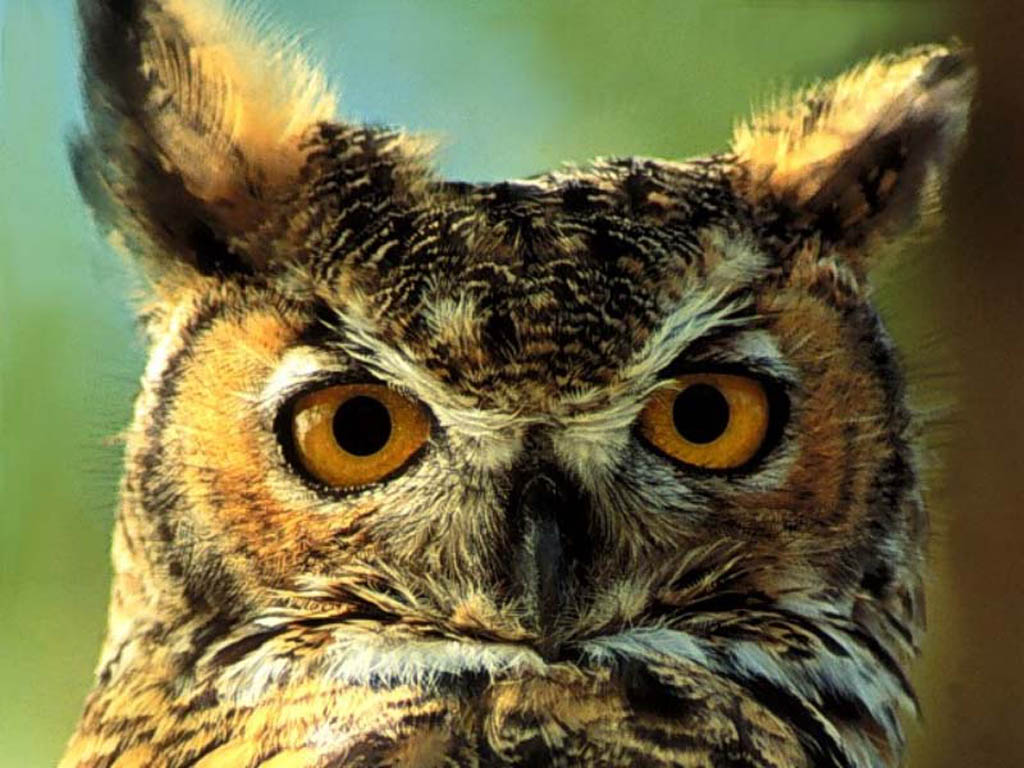 ЦЕЛИ:  повторить и систематизировать знания учащихся об имени прилагательном;                  формирование знаний о разнообразии птиц на земле.ЗАДАЧИ: обобщить знания учащихся о морфологических признаках имен прилагательных;                  научить различать птиц по группам;                 развивать навык правильного каллиграфического письма, активный словарь                     учащихся;                  воспитывать культуру труда, чувство взаимопомощи, любовь к окружающему миру и заботу о нем.ТИП УРОКА: интегрированный.МЕТОДЫ ОБУЧЕНИЯ: словесные, наглядно-иллюстрированные, практические.ФОРМЫ ОРГАНИЗАЦИИ УЧЕБНОЙ ДЕЯТЕЛЬНОСТИ: фронтально-коллективная, индивидуальная, работа по рядам.ОБОРУДОВАНИЕ: письмо, индивидуальные карточки ,иллюстрации птиц, кластер по имени прилагательному, учебник, записи на доске, тетради.                                                  ХОД УРОКА.1.ОРГАНИЗАЦИОННЫЙ МОМЕНТ.1).Приветствие;Барлығыңа! Барлығыңа!Қайырлы құн!Всем, всем!Добрый день!Улыбнитесь друг другу.Садитесь. Руки? – На месте!Ноги? – На месте! Локти? – На месте!Спинка? – Прямая!2) Психологический настрой.-Что вас удивляет в жизни? Удивление встречает нас часто. А мое удивление вызывает солнце. Оказывается, оно, как настоящий волшебник, умеет тепло и ласково здороваться, согревать нас своим теплом. Оно наполнило сердце добротой и любовью. Вот с таким теплом в наших сердцах мы и начнем наш урок. А работать мы будем под девизом  «Знания приносят  свет и тепло человеку».11.ПОСТАНОВКА УЧЕБНОЙ ЦЕЛИ.-Ребята, нам пришло письмо. Посмотрите на конверт. S O S – это просят о помощи. Кто же это?СЕЙЧАС ЗИМА. А ФЕВРАЛЬ – ХОЛОДНЫЙ И ВЕТРЕНЫЙ МЕСЯЦ. НАМ ОЧЕНЬ ГОЛОДНО. ПОЗАБОТЬТЕСЬ О НАС!  ( ПТИЦЫ)-Чтобы помочь птицам нужно выполнить задания, а для этого необходимо  обобщить знания об имени прилагательном, уметь определять число, род и все свои знания применять на практике, а еще быть внимательным, доброжелательным.111. ПОВТОРЕНИЕ  И СИСТЕМАТИЗАЦИЯ ЗНАНИЙ.1) Беседа – зима – суровое время года. По -казахски зима – кыс. Назовите зимние месяцы по русски и по-казахски: январь – кантар, февраль- акпан, декабрь – желтоксан.Особенно в это время года трудно приходится птицам. Птицы живут в гнездах, скворечниках, на скалах и на земле. Но всех их объединяют общие признаки – у них  у всех есть крылья, перья и клюв. (откройте с.87, рассмотрите разнообразие птиц).(показываю птиц и рассказываю о них).-В нашей стране большинство птиц-  перелетные. К нам они прилетают весной, чтобы свить гнездо, вывести птенцов и осенью улететь всей семейкой на юг. А есть птицы, которые остаются с нами зимовать. Вы их знаете? Правильно. Это снегири, синицы, воробьи, сороки и др. Птицы – маленькие беззащитные существа, которые нуждаются в нашей помощи и защите. Они приспособились добывать себе корм. Им очень тяжело. Из 10 птиц выживает 1-2 птицы. Как мы можем о них позаботиться?Работа по карточкам.- Распредели птиц в два столбика : перелетные и зимующие. Проверка-Какие 6 перелетные, какие зимующие. Это имена….(прилагательные) Давайте вспомним о б имени прилагательном.2) Устная работа.- Что называется именем прилагательным? Приведите примеры имен прилагательных.-Как изменяется имя прилагательное?( По мере ответов детей ставим кластер)                            ИМЯ ПРИЛАГАТЕЛЬНОЕ            ЕД.Ч.                                                   МН.Ч.М.Р.,Ж.Р., С.Р.-Как определить число и род имени прилагательного?-какую роль играет имя прилагательное?3).Работа в тетради.-Запишем число, классная работа. Минутка чистописания.-Запишите слова в один столбик ТРЕСКУЧИЙ,  ЗИМНЯЯ,  СНЕЖНОЕ. Допишите к ним имена существительные. Определите род и число .4.) Физминутка. Зайка серенький сидит.5.) Дидактическая игра.  «Ответь правильно». Если да, поднимите руку вверх, если нет – опустите руку вниз.-Имена прилагательные обозначают признак предмета?-Имя прилагательное отвечает на вопросы – кто? что?-Изменятся по числам и родам?- А род и число можно определить по самому дальнему слову в предложении?-А слово стул – имя прилагательное?  -А  веселый – ему противоположное грустный?6.Работа по учебнику.С.160 № 425. Прочитайте задание. Допишите прилагательные к существительным.Подул свежий ветерок.7).Работа по карточкам.-Птицы , которые живут сами в природе называются – дикие. А те кто живут рядом с нами называются – домашними.-Допишите прилагательные к названиям птиц. Проверка.1 ряд – дикие. 2 ряд – домашние. Зачитайте ответы.1V.ИТОГ  УРОКА.- На уроке  мы работали и помогли птицам. А теперь давайте посадим птиц на нашу кормушку. По очереди подходите ,называйте свою птичку и сажайте на кормушку.-(стихотворения читают дети)Покормите птиц зимой!Пусть со всех концовК нам слетятся, как домой,Стайки на крыльцо. Сколько гибнет их не счестьВидеть тяжело.А ведь в нашем сердце естьИ для них тепло.Приучите птиц  в мороз К своему окну, Чтоб без песен не пришлосьНам встречать весну!(Звучат птичьи голоса).-Спасибо за урок. Оценки.КАРТОЧКА №2ДОПИШИ ИМЕНА ПРИЛАГАТЕЛЬНЫЕ:ВОРОБЕЙВОРОНАСНЕГИРЬСОЛОВЕЙСКВОРЕЦКАРТОЧКА № 3ДОПИШИ ИМЕНА ПРИЛАГАТЕЛЬНЫЕ:ИНДЮККУРИЦАПЕТУХГУСЬУТКА